Community snow & ice plan annex[Use this space to add any specific community snow & ice information that may be relevant]
Snow & ice checklist[If you have identified snow and ice as a specific risk to your community, don’t forget to include weather-related information into the main sections of the Community Emergency Plan:]Local skills and resources assessment includes snow clearance resources, how to activate them and how or where they’ll be used.Consider if some of the meeting points and survivor reception centres identified are in isolated locations and at risk of being cut off by snow and ice.The emergency coordination group includes people needed to respond to snow & iceActivation triggers include any weather-specific triggersFirst steps list includes consideration of the impact of travel difficultiesMaps of the community include the areas at risk of snow & iceInsurance and safe work practices are considered as part of all activities.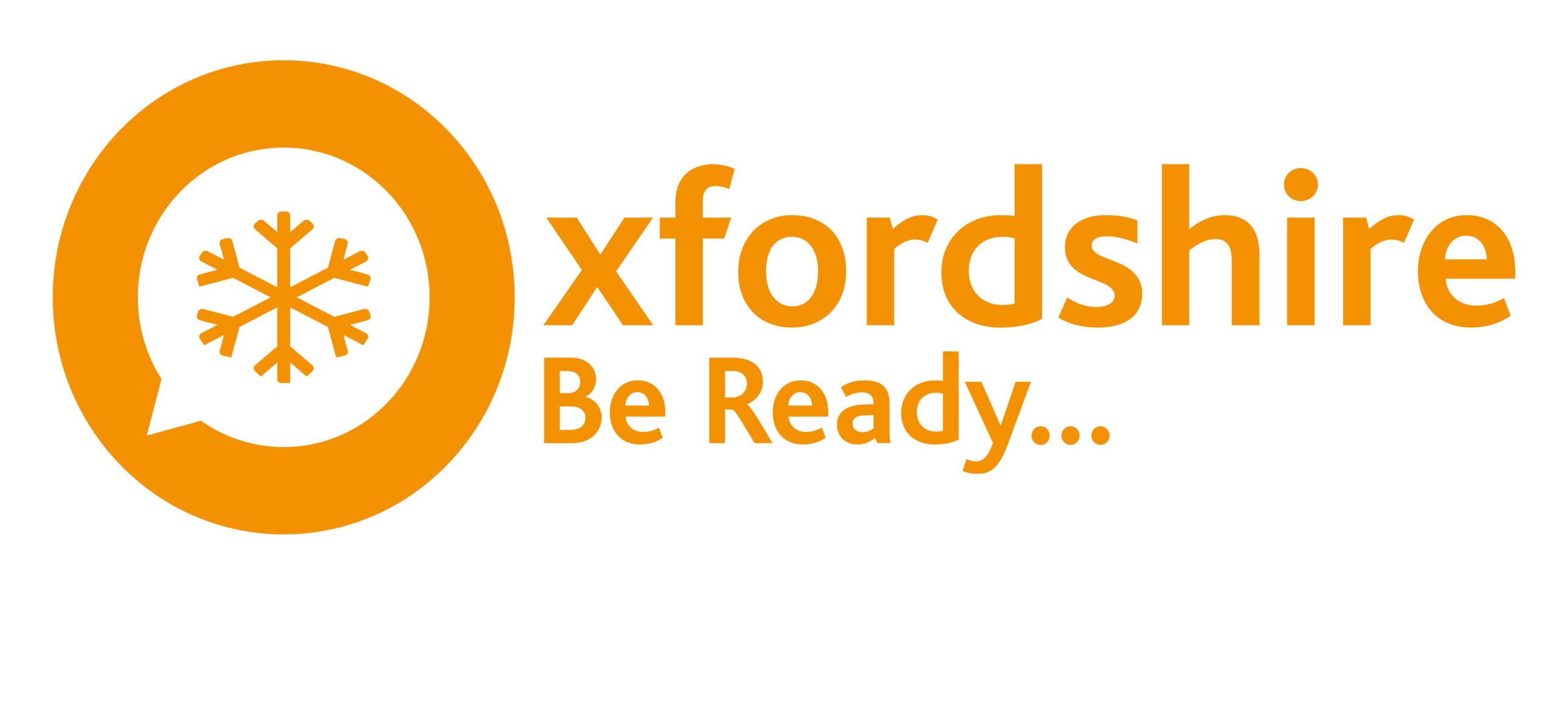 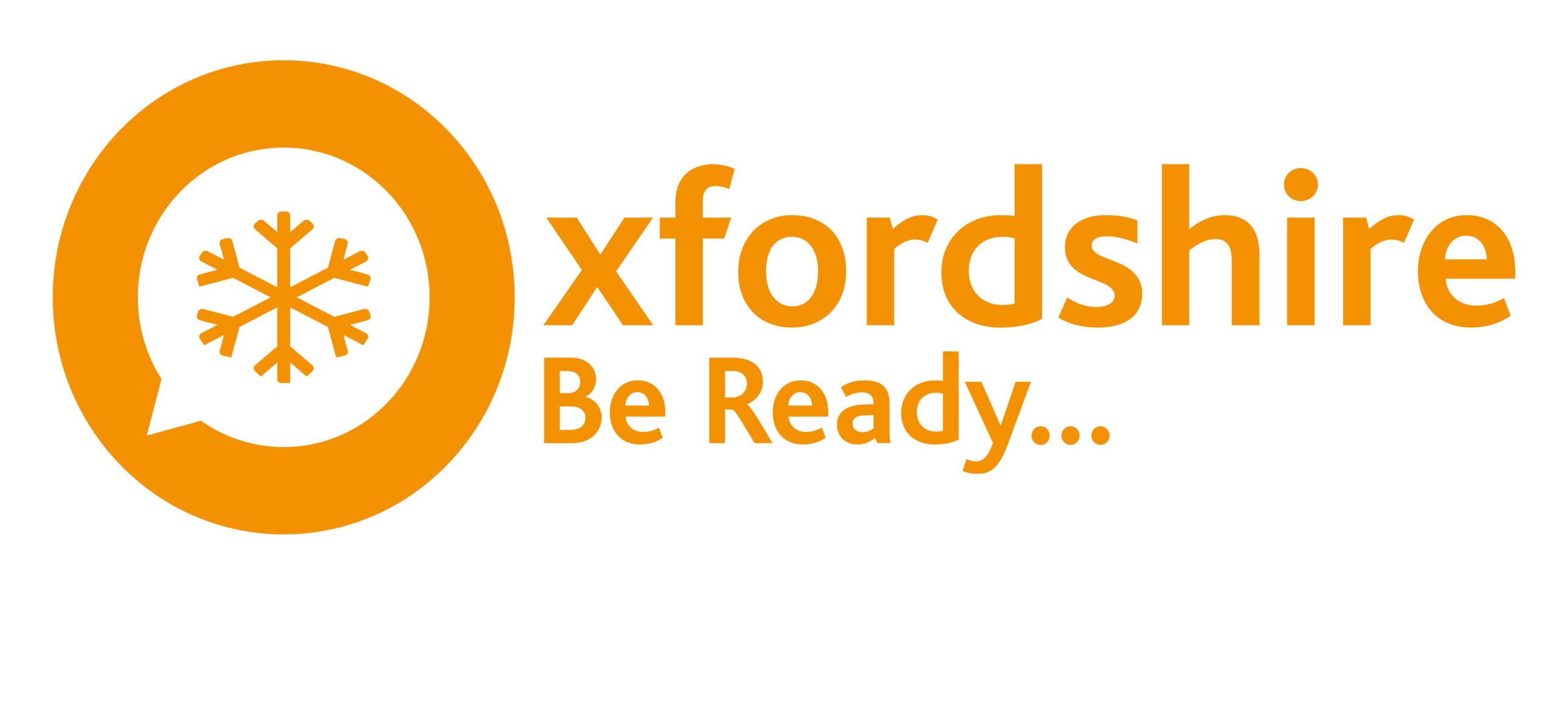 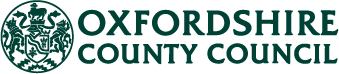 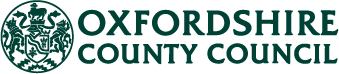 Snow & ice area information Arrangements in place[Details of specific arrangements between community and others to be included here]Weather warnings available Insert any warnings that your community has registered to receive here.County Council gritting information sourceInsert the details of how to access Highways gritting decisions here e.g. Oxfordshire County Council website.Location/routes at riskIdentify the location of the risk – it might be useful to include a map of the location.Identify the location of the risk – it might be useful to include a map of the location.What is at risk?Details of properties, roads, buildings, routes and other community assets at risk of being affected by snow & iceDetails of properties, roads, buildings, routes and other community assets at risk of being affected by snow & iceWarnings availableAn outline of official warnings that relate to the weather conditions as well as local indicators (e.g. check the OCC Highways website for the gritting decision that day)An outline of official warnings that relate to the weather conditions as well as local indicators (e.g. check the OCC Highways website for the gritting decision that day)Trigger for activity and action to be taken: Specify below local triggers and the actions you might take as a communityTrigger for activity and action to be taken: Specify below local triggers and the actions you might take as a communityTrigger for activity and action to be taken: Specify below local triggers and the actions you might take as a communityTrigger 1: e.g. receipt of specific weather warning from Met OfficeTrigger 1: e.g. receipt of specific weather warning from Met OfficeAction: e.g. Contact Emergency Coordination Group members to discuss the situationTrigger 2: e.g. Local observation of snow/ice in areaTrigger 2: e.g. Local observation of snow/ice in areaAction: e.g. Contact Emergency Coordination Group members to discuss the situationTrigger 3: e.g. roads impassable, Emergency Coordination Group agrees that community snow clearance is requiredTrigger 3: e.g. roads impassable, Emergency Coordination Group agrees that community snow clearance is requiredAction: e.g. Contact County Council to confirm local farmers can plough and salt.e.g. Contact farmers to ask them to plough and spread as agreed previouslye.g. Activate volunteers to clear key paths in village and to spread salt.OrganisationsAgreed arrangemente.g. Parish Council and Oxfordshire County Council When snow or ice is blocking roads, Parish Council will contact Oxfordshire County Council Highways to inform them that community clearance activity on the highway will take place  Parish Council and Farmer AFarmer A will store the Parish’s winter salt in his barn and will provide access to Parish representatives as required.Parish Council and Farmer BParish Council will request Farmer X to plough and salt the B1111 from corner Y to junction Z